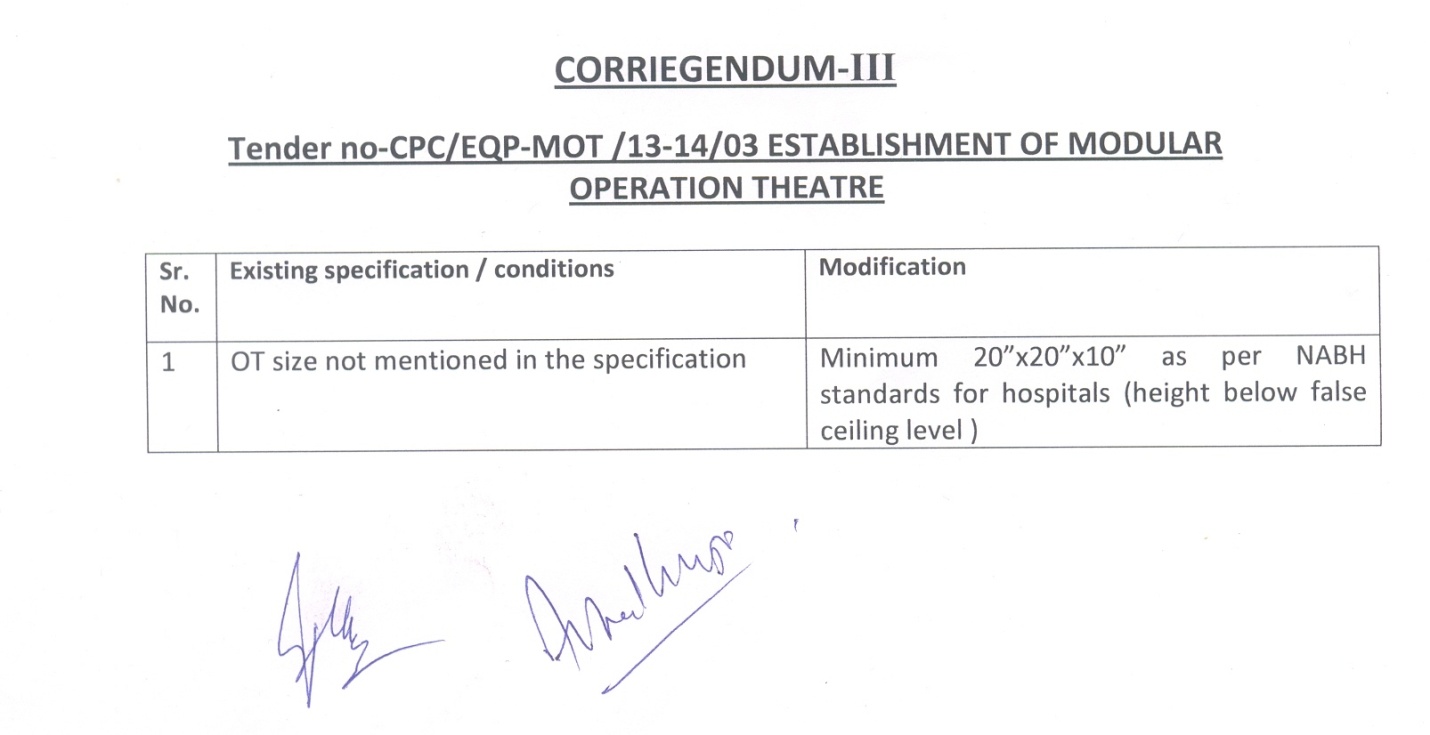 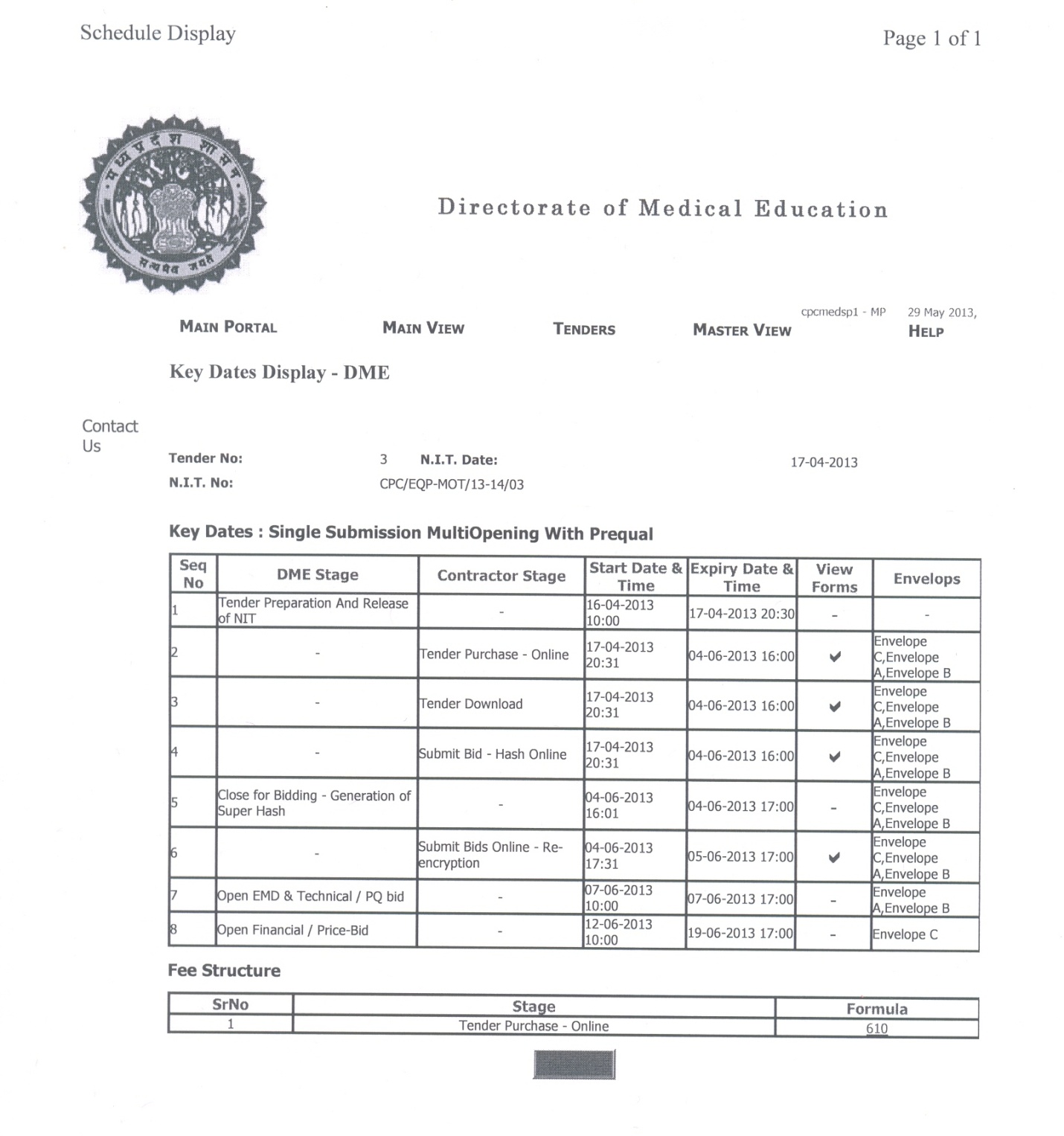 Revised date of document submission is 06.06.13 upto 17:30